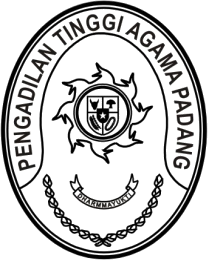 MAHKAMAH AGUNG REPUBLIK INDONESIADIREKTORAT JENDERAL BADAN PERADILAN AGAMAPENGADILAN TINGGI AGAMA PADANGJalan By Pass KM 24, Batipuh Panjang, Koto TangahKota Padang, Sumatera Barat 25171 www.pta-padang.go.id, admin@pta-padang.go.idNomor     	:	5 Desember 2023Hal	: BiasaLampiran	: 1 (satu) lampiranPerihal	:	Pemanggilan Peserta 		Bimbingan Teknis Administrasi YustisialYth. Ketua Pengadilan AgamaSe-Sumatera BaratAssalamu’alaikum Wr. WbDalam rangka kelancaran pelaksanaan tugas dan peningkatan kapasitas sumber daya manusia bidang kesekretariatan, Pengadilan Tinggi Agama Padang menyelenggarakan kegiatan bimbingan teknis bidang kesekretariatan di lingkungan Pengadilan Tinggi Agama Padang, untuk itu kami minta kepada Saudara untuk menugaskan Sekretaris, Kasubbag Umum dan Keuangan, Kasubbag Perencanaan TI dan Pelaporan dan Kasubbag Kepegawaian dan Ortala untuk mengikuti kegiatan dimaksud dengan ketentuan sebagai berikut: 1.	Waktu dan TempatHari/Tanggal	:	Senin / 11 Desember 2023 (jadwal terlampir)Tempat	:	Grand Basko Hotel Basko		Jalan Prof. Dr. Hamka No.2a, Air Tawar Timur, Kota Padang, Sumatera BaratPakaian	:	Pakaian Dinas Harian Putih Dongker2.	Peserta membawa laptop yang bisa terhubung dengan dengan internet secara nirkabel.3.	Biaya paket meeting dibebankan pada DIPA Pengadilan Tinggi Agama Padang Tahun Anggaran 2023, sedangkan biaya perjalanan dinas peserta dibebankan kepada DIPA masing-masing satuan kerja.Demikian disampaikan dan terima kasih.WassalamWakil KetuaDra. Hj. Rosliani, S.H., M.A.NIP. 196310081989032003Tembusan:1. Pelaksana Tugas Sekretaris Mahkamah Agung RI;2. Pelaksana Tugas Direktur Jenderal Badan Peradilan Agama Mahkamah Agung RI.Lampiran Surat Wakil Ketua Pengadilan Tinggi Agama PadangNomor	: Tanggal	: 5 Desember 2023JADWAL KEGIATANBIMBINGAN TEKNIS BIDANG KESEKRETARIATANWakil KetuaDra. Hj. Rosliani, S.H., M.A.NIP. 196310081989032003NoWaktuMateri / NarasumberKet.1Senin, 11 Desember 2023Senin, 11 Desember 2023Senin, 11 Desember 202308.00 - 08.30Registrasi Peserta08.30 - 09.00Pembukaan09.00 - 09.15Coffee Break09.15 - 10.15Arahan dari Kepala Bagian Pengadilan Tinggi Agama Padang10.15 - 12.00Sosialisasi aplikasi surat keluar dan barang jasa12.00 - 13.30ISHOMA13.30 - 14.30Sosialisasi Perjanjian Kinerja (PK)14.30 - 15.30Sosialisasi UU No.20 Tahun 2023 tentang Aparatur Sipil Negara dan PP No. 94 Tahun 2021 tentang Disiplin PNS15.30 - 16.00Penutupan